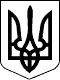                     ПРОЕКТВЕЛИКОСЕВЕРИНІВСЬКА СІЛЬСЬКА РАДА
КІРОВОГРАДСЬКОГО РАЙОНУ КІРОВОГРАДСЬКОЇ ОБЛАСТІДВАДЦЯТЬ  ТРЕТЯ СЕСІЯ ВОСЬМОГО СКЛИКАННЯРІШЕННЯ від ___ грудня  2018 року                                                                    № с. Велика СеверинкаПро затвердження порядку денного XXIII сесії  VIII скликання Відповідно до ст. ст. 26,42 Закону України «Про місцеве самоврядування в Україні»,  СІЛЬСЬКА РАДА ВИРІШИЛА:Затвердити наступний порядок денний  XXIII сесії  VIII скликання:1)Про затвердження порядку денного XXIII сесії  VIII скликання.	2)Про внесення змін до рішення від 22 грудня 2017 року №274 «Про сільський бюджет об’єднаної  територіальної громади 2018 року».Сільський голова							С.ЛЕВЧЕНКО